Муниципальные  показатели мониторинга  качества  системы обеспечения  профессионального развития   педагогических  работников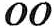 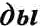 N°.п/пПоказатели мониторингаЗначение показатели, условиеКоличество балловПримечание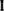 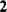 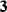 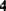 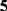 І. По выявлению профессиональных дефицитов педагогических работниковІ. По выявлению профессиональных дефицитов педагогических работниковІ. По выявлению профессиональных дефицитов педагогических работниковІ. По выявлению профессиональных дефицитов педагогических работниковІ. По выявлению профессиональных дефицитов педагогических работников1.1.Наличие условий (программы, положения, регламент и др.) для выявления пpoфессиональных дефицитовналичие1      Ссылкина документ и (или) сервис1.1.Наличие условий (программы, положения, регламент и др.) для выявления пpoфессиональных дефицитовотсутствие0      Ссылкина документ и (или) сервис1.2.Привлекаете ли Вы независимые центры(организации) для осуществления процедуры выявления профессиональных дефицитовда1 Ссылкина документ и (или) сервис1.2.Привлекаете ли Вы независимые центры(организации) для осуществления процедуры выявления профессиональных дефицитовнет0 Ссылкина документ и (или) сервис1.3.Сформировано ли профессиональное coобщество (привлекаются ли тьюторы- методисты, эксперты) для организации процедур выявления профессиональных дефицитовда              0 1.3.Сформировано ли профессиональное coобщество (привлекаются ли тьюторы- методисты, эксперты) для организации процедур выявления профессиональных дефицитовнет1.4.Необходим ли Вам курс повышения квалификации	по «педагогической квалиметрии›да1Ссылкина документ и (или) сервис1.4.Необходим ли Вам курс повышения квалификации	по «педагогической квалиметрии›нет0Ссылкина документ и (или) сервис1.5.Наличие автоматизированной системы(программы) выявления профессиональных дефицитовналичиеlСсылкина документ и (или) сервис1.5.Наличие автоматизированной системы(программы) выявления профессиональных дефицитовотсутствие0Ссылкина документ и (или) сервисИтого: количество баллов2.По совершенствованию предметных компетенций педагогических работников2.По совершенствованию предметных компетенций педагогических работников2.По совершенствованию предметных компетенций педагогических работников2.По совершенствованию предметных компетенций педагогических работников2.По совершенствованию предметных компетенций педагогических работников2.1.Наличие мониторинга профессиональныхпотребностей(дефицитов)педагогических работниковналичие1Ссылкина документ и (или) сервис2.1.Наличие мониторинга профессиональныхпотребностей(дефицитов)педагогических работниковотсутствие0Ссылкина документ и (или) сервис2.2.Наличие программы (дорожной карты)по совершенствованию предметных компетенций педагогических работниковналичие1Ссылкина документ и (или) сервис2.2.Наличие программы (дорожной карты)по совершенствованию предметных компетенций педагогических работниковотсутствиеСсылкина документ и (или) сервис2.3.Наличие педагогов, охваченных тьюторским сопровождением по совершенствованию предметных компетенцийналичие           0 2.3.Наличие педагогов, охваченных тьюторским сопровождением по совершенствованию предметных компетенцийотсутствие2.4.Наличие педагогов, прошедших обучениепо совершенствованию предметных компетенций на платформе ЦОС ДПО Академии Минпросвещения РФналичие1Ссылкина документ и (или) сервис2.4.Наличие педагогов, прошедших обучениепо совершенствованию предметных компетенций на платформе ЦОС ДПО Академии Минпросвещения РФотсутствие0Ссылкина документ и (или) сервис2.5.Наличие педагогов, участвующих в методических активностях по совершенствованию предметных компетенций, реализуемых на платформе ЦНППМПРналичие1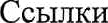 на документ и (или) сервис2.5.Наличие педагогов, участвующих в методических активностях по совершенствованию предметных компетенций, реализуемых на платформе ЦНППМПР отсутствие               0на документ и (или) сервисИтого: количество балловИтого: количество балловИтого: количество балловИтого: количество баллов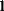 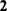 34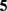 3.1.Наличие педагогов, охваченных индивидуальными  образовательными маршрутами совершенствования профессионального мастерства педагогических работников, разработанных на основе диагностики профессиональных дефицитовналичие1Ссылкина документ и (или) сервис3.1.Наличие педагогов, охваченных индивидуальными  образовательными маршрутами совершенствования профессионального мастерства педагогических работников, разработанных на основе диагностики профессиональных дефицитовотсутствие0Ссылкина документ и (или) сервис3.2.Наличие   педагогических    работников,включенных в индивидуальные образовательные маршруты непрерывного профессионального развития педагогических работников на платформе ЦНППМПРналичие1Ссылкина документ и (или) сервис3.2.Наличие   педагогических    работников,включенных в индивидуальные образовательные маршруты непрерывного профессионального развития педагогических работников на платформе ЦНППМПРотсутствие0Ссылкина документ и (или) сервис3.3.Наличие статуса	инновационной площадки	регионального (федерального) уровняналичие1Ссылкина документ и (или) сервис3.3.Наличие статуса	инновационной площадки	регионального (федерального) уровняотсутствие0Ссылкина документ и (или) сервис3.4.Обеспечение педагогов методическимирекомендациями, материалами (в том числе цифровыми) по вопросам построения индивидуальных образовательных маршрутовналичие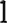 Ссылкина документ и (или) сервис3.4.Обеспечение педагогов методическимирекомендациями, материалами (в том числе цифровыми) по вопросам построения индивидуальных образовательных маршрутовотсутствие0Ссылкина документ и (или) сервис3.5.Организация профессиональных стажировок (в том числе на базе профессиональных образовательных организаций)наличие1Ссылкина документ и (или) сервис3.5.Организация профессиональных стажировок (в том числе на базе профессиональных образовательных организаций)отсутствие0Ссылкина документ и (или) сервисИтого: количество баллов4.По развитию цифровой образовательной среды4.По развитию цифровой образовательной среды4.По развитию цифровой образовательной среды4.По развитию цифровой образовательной среды4.По развитию цифровой образовательной среды4.1.Наличие аппаратных   и   программныхсредств, обеспечивающих организацию дистанционного обучения - проведение оnlіnе-мероприятий, вебинаров, интер- нет-конференцийналичие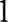 Ссылка наобобщающие материалы4.1.Наличие аппаратных   и   программныхсредств, обеспечивающих организацию дистанционного обучения - проведение оnlіnе-мероприятий, вебинаров, интер- нет-конференцийотсутствие0Ссылка наобобщающие материалы4.2.Наличие цифровых образовательных peсурсов, обучающих программ, тренаже- ров и других электронных контентовналичие1Ссылкина документ и (или) сервис4.2.Наличие цифровых образовательных peсурсов, обучающих программ, тренаже- ров и других электронных контентовотсутствие0Ссылкина документ и (или) сервис4.3.Обеспеченность высокоскоростным Интернетом (50-100 Мбит/с), наличие локальной сети ООналичие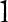 Ссылкина документ и (или) сервис4.3.Обеспеченность высокоскоростным Интернетом (50-100 Мбит/с), наличие локальной сети ОООтсутствие0Ссылкина документ и (или) сервис4.4.Обеспеченность педагогов техническимисредствами обучения100%1Ссылкина документ и (или) сервис4.4.Обеспеченность педагогов техническимисредствами обученияменее 100%0Ссылкина документ и (или) сервис4.5.Наличие аккаунта образовательной opгaнизации  в социальных сетяхналичие1Ссылкина документ и (или) сервис4.5.Наличие аккаунта образовательной opгaнизации  в социальных сетяхотсутствие0Ссылкина документ и (или) сервисИтого: количество балловИтого: количество балловИтого: количество балловИтого: количество баллов5. По вовлечению педагогов в экспертную деятельность5. По вовлечению педагогов в экспертную деятельность5. По вовлечению педагогов в экспертную деятельность5. По вовлечению педагогов в экспертную деятельность5. По вовлечению педагогов в экспертную деятельность5.1.Наличие	педагогических	работников,участвующих в составе жюри конкурсов профессионального мастерстваналичие1Ссылкина документ и (или) сервис5.1.Наличие	педагогических	работников,участвующих в составе жюри конкурсов профессионального мастерстваотсуствие0Ссылкина документ и (или) сервис5.2.Наличие    педагогических    работников,вошедших в состав экспертных групп по оценке результатов профессиональной деятельности педагогических работников ОУ в ходе аттестации на квалификационную категорию (первая, высшая)наличиеIСсылкипа документ и (или) сервис5.2.Наличие    педагогических    работников,вошедших в состав экспертных групп по оценке результатов профессиональной деятельности педагогических работников ОУ в ходе аттестации на квалификационную категорию (первая, высшая)отсутствие0Ссылкипа документ и (или) сервис5.3.Наличие педагогических работников, освоивших ДПП по направлению экспертной деятельностиналичие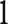 Ссылки на документи (или) сервис5.3.Наличие педагогических работников, освоивших ДПП по направлению экспертной деятельностиотсутствие0Ссылки на документи (или) сервис5.4.Наличие	педагогических	работников,вошедших в состав экспертных комиссий по оценке ГИА (ЕГЭ, OГЭ и т д)наличие1Ссылкина документ и (или) сервис5.4.Наличие	педагогических	работников,вошедших в состав экспертных комиссий по оценке ГИА (ЕГЭ, OГЭ и т д)отсутствие0Ссылкина документ и (или) сервис5.5.Наличие   педагогических    работников,включенных в инновационную деятельность, профессионально-общественную экспертизу инновационных программ, проектов образовательных организацийналичие1Ссылкина документ и (или) сервис5.5.Наличие   педагогических    работников,включенных в инновационную деятельность, профессионально-общественную экспертизу инновационных программ, проектов образовательных организацийотсутствие0Ссылкина документ и (или) сервисИтого: количество баллов6.  По формирования методического актива6.  По формирования методического актива6.  По формирования методического актива6.  По формирования методического актива6.  По формирования методического актива6.1.Наличие	педагогических	работников,вошедших в «Методический aктив» муниципального, регионального уровнейналичие1Ссылкина   документ и (или) сервис6.1.Наличие	педагогических	работников,вошедших в «Методический aктив» муниципального, регионального уровнейотсутствие0Ссылкина   документ и (или) сервис6.2.Наличие	педагогических	работников,вошедших в составы предметных объединений, клубов, ассоциацийналичие1Ссылкина   документ и (или) сервис6.2.Наличие	педагогических	работников,вошедших в составы предметных объединений, клубов, ассоциацийотсутствие0Ссылкина   документ и (или) сервис6.3.Наличие	педагогических	работников,вошедших в составы сетевых профессиональных сообществналичие1Ссылкина документ и (или) сервис6.3.Наличие	педагогических	работников,вошедших в составы сетевых профессиональных сообществотсутствие0Ссылкина документ и (или) сервис6.4.Участие в методических советах представителей общественных организацийналичие1Ссылкина   документ и (или) сервис6.4.Участие в методических советах представителей общественных организацийотсутствие0Ссылкина   документ и (или) сервис6.5.Наличие высококвалифицированных педагогических работников, привлекаемых для работы в ЦНППМПР в качестве тьюторов, наставников с целью оказания методической помощи другим педагогическим работникамналичие1Ссылкина документ и (или) сервис6.5.Наличие высококвалифицированных педагогических работников, привлекаемых для работы в ЦНППМПР в качестве тьюторов, наставников с целью оказания методической помощи другим педагогическим работникамотсутствие0Ссылкина документ и (или) сервисИтого: количество балловИтого: количество балловИтого: количество балловИтого: количество баллов7. По поддержке	молодых	педагогов/реализации программ наставничества педагогических  работников7. По поддержке	молодых	педагогов/реализации программ наставничества педагогических  работников7. По поддержке	молодых	педагогов/реализации программ наставничества педагогических  работников7. По поддержке	молодых	педагогов/реализации программ наставничества педагогических  работников7. По поддержке	молодых	педагогов/реализации программ наставничества педагогических  работников7.1.Привлечение в образовательные организации лучших выпускников образовательных организаций высшего (педагогического) образованиядаIСсылкина документ и (или) сервис7.1.Привлечение в образовательные организации лучших выпускников образовательных организаций высшего (педагогического) образованиянет0Ссылкина документ и (или) сервис7.2.Наличие	проектов, программ по поддержке молодых педагоговналичиена документ и (или) сервис7.2.Наличие	проектов, программ по поддержке молодых педагогов отсутствие0на документ и (или) сервис7.3.Наличие молодых педагогов, охваченныхмероприятиями	в рамках проектов по поддержке молодых педагоговналичие1Ссылкина документ и (или) сервис7.3.Наличие молодых педагогов, охваченныхмероприятиями	в рамках проектов по поддержке молодых педагоговотсутствие0Ссылкина документ и (или) сервис7.4.Наличие программ наставничестваналичие1Ссылкина документ и (или) сервис7.4.Наличие программ наставничестваотсутствие0Ссылкина документ и (или) сервис7.5.Наличие педагогов, сопровождаемых пeдагогами -методистами,  прошедшими региональный отборналичие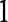 Ссылкина документ и (или) сервис7.5.Наличие педагогов, сопровождаемых пeдагогами -методистами,  прошедшими региональный отборотсутствие0Ссылкина документ и (или) сервисИтого: количество балловИтого: количество балловИтого: количество балловИтого: количество баллов8.По организации сетевого взаимодействия педагогов ( методических объединений, профессиональных сообществ педагогов) на региональном уровне8.По организации сетевого взаимодействия педагогов ( методических объединений, профессиональных сообществ педагогов) на региональном уровне8.По организации сетевого взаимодействия педагогов ( методических объединений, профессиональных сообществ педагогов) на региональном уровне8.По организации сетевого взаимодействия педагогов ( методических объединений, профессиональных сообществ педагогов) на региональном уровне8.По организации сетевого взаимодействия педагогов ( методических объединений, профессиональных сообществ педагогов) на региональном уровне8.1.Наличие профессиональных объединенийпобедителей, лауреатов профессиональНых конкурсов регионального и муниципального уровнейналичие1Ссылкина документ и (или) сервис8.1.Наличие профессиональных объединенийпобедителей, лауреатов профессиональНых конкурсов регионального и муниципального уровнейотсутствие0Ссылкина документ и (или) сервис8.2.Наличие договоров, заключенных с общественными организациями, бизнесом, фондами и т.д.наличие1Ссылкина документ и (или) сервис8.2.Наличие договоров, заключенных с общественными организациями, бизнесом, фондами и т.д.отсутствие0Ссылкина документ и (или) сервис8.3.Наличие региональных сетевых проектов(указать какие)наличие1Ссылкина документ и (или) сервис8.3.Наличие региональных сетевых проектов(указать какие)отсутствие0Ссылкина документ и (или) сервис8.4.Наличие программы развития воспитанияналичие1Ссылкина документ и (или) сервис8.4.Наличие программы развития воспитанияотсутствие0Ссылкина документ и (или) сервис8.5.Наличие методических рекомендаций посетевому взаимодействию педагоговналичие1Ссылкина документ и (или) сервис8.5.Наличие методических рекомендаций посетевому взаимодействию педагоговотсутствие0Ссылкина документ и (или) сервисИтого: количество баллов9. По выявлению кадровых потребностей в образовательных организациях9. По выявлению кадровых потребностей в образовательных организациях9. По выявлению кадровых потребностей в образовательных организациях9. По выявлению кадровых потребностей в образовательных организациях9. По выявлению кадровых потребностей в образовательных организациях9.1.Наличие проекта программы, перспективного плана (дорожной карты) выявления кадровых потребностей по совершенствованию профессиональных компетенций педагогов в системе ДПОда1Ссылкина документ и (или) сервис9.1.Наличие проекта программы, перспективного плана (дорожной карты) выявления кадровых потребностей по совершенствованию профессиональных компетенций педагогов в системе ДПОнет0Ссылкина документ и (или) сервис9.2.Обеспеченность образовательных opгaнизаций педагогическими кадрамине менее 100%1Ссылкина документ и (или) сервис9.2.Обеспеченность образовательных opгaнизаций педагогическими кадрамименее 100 %0Ссылкина документ и (или) сервис12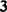 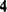 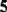 9.3.Обеспеченность образовательных организаций педагогическими кадрами в разрезе учебных предметовне менее 100%1Ссылкина документ и (или) сервис9.3.Обеспеченность образовательных организаций педагогическими кадрами в разрезе учебных предметовменее 100 %0Ссылкина документ и (или) сервис9.4.Привлечение   специалистов,    высвободившихся на рынке труда из сферы экономики, бизнеса и др., в соответствии с профилем образовательной организации, включая молодых специалистовда1Ссылкина документ и (или) сервис9.4.Привлечение   специалистов,    высвободившихся на рынке труда из сферы экономики, бизнеса и др., в соответствии с профилем образовательной организации, включая молодых специалистовнет0Ссылкина документ и (или) сервис9.5.Обеспеченность      педагогическими paботниками, имеющими образование по соответствующему профиль преподаваемого предмета (дисциплины)не менее100%1Ссылкина документ и (или) сервис9.5.Обеспеченность      педагогическими paботниками, имеющими образование по соответствующему профиль преподаваемого предмета (дисциплины)менее 100 %0Ссылкина документ и (или) сервисИmoгo: количество балловИmoгo: количество балловИmoгo: количество балловИmoгo: количество баллов